Work Related Learning – Achieving Aspirations at NethergateWork Related Learning – Achieving Aspirations at Nethergate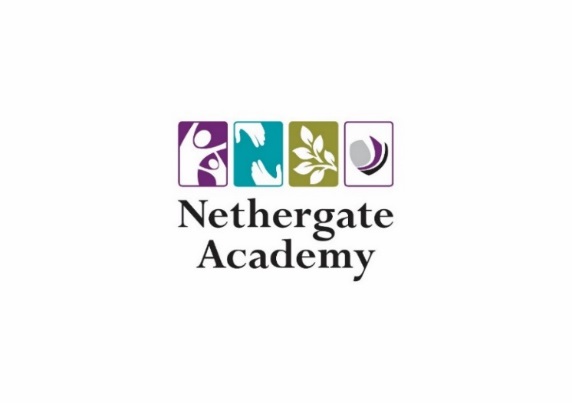 Whole SchoolA planned programme of whole school assemblies led by members of the community to raise awareness of the world of work. Regular visitors include the police and fire service.The international dimension across the curriculum, which includes working partner schools in other countries, broadens understanding of the wider world. A focus on equality and diversity is in place to challenge stereotypes and raise aspirations.PSHE across school is embedded into the curriculum to develop self-awareness and empower pupils to form opinions and gain self-confidence to enable them to engage and succeed in the world of work.A personalised curriculum in response to the needs identified in the young person’s Education Health Care Plan. The curriculum is broad and balanced and prioritises  opportunities for numeracy, literacy, communication and social skillsAn active school council involved in interviewing new staff and improving the schoolStudent involvement in running a school allotment, which grows food for use in life skills lessons and our school lunches.Forest schools sessions for pupils across school promote confidence, independence, risk taking and problem solving skills.Primary Life skills and lessons introducing the world of work are planned into the curriculum through engaging themes to broaden pupil’s awareness of local industry and jobs and to develop an understanding of money and enterprise. Primary Parliament workshops with our mainstream peers in Nottingham city engage year 5 and 6 pupils in investigation and debate concerning their community and the wider world.Key Stage 3Work related learning themes are planned across the year  ‘Money and budgets’ ‘Enterprise project’ ‘Aspirations What could you do?’ ‘Technology and mass production’ ‘Jobs in the community’ Individual advice and guidance through learning reviews of personal targets and work related learning opportunities throughout the year.Key Stage 4Accredited learning pathways for all abilities including personal progress, entry level qualifications and GCSEs. Impartial careers advice and guidance through Futures (independent body) at the annual EHCP meeting, and regular student review meetings.Pupils regularly plan and deliver community events such as ‘Fair Trade café’, ‘Red Nose Day’ and other enterprise projectsTravel training  Vocational college placementsDuke of Edinburgh Award Scheme Sixth FormAccredited learning pathways tailored to individual need, including functional skills, vocational qualifications and personal and social development skills. All students take part in work experience and vocational college placements and we offer individual travel training. Students receive impartial careers advice and guidance through Futures (independent body) at annual EHCP meetings and student review meetings. Personal Learning and Thinking Skills (PLTS) underpin learning.Employability Pathway  - Functional Maths, English and ICT, employability and personal skills development, interview technique, CV writing, development of communication skills etc,Independent Living Pathway – Self-management, independent living skills, communication skillsPost 16 Supported InternshipA study programme in association with Mencap aimed at progressing young people with learning difficulties into paid employment. Work placements are sought in response to each individual’s strengths and interests with a view to longer term employment.